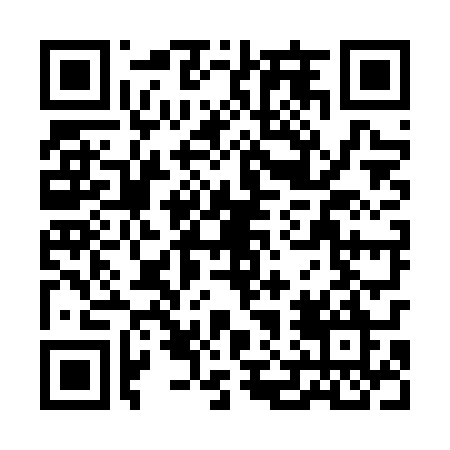 Ramadan times for Skorkowice, PolandMon 11 Mar 2024 - Wed 10 Apr 2024High Latitude Method: Angle Based RulePrayer Calculation Method: Muslim World LeagueAsar Calculation Method: HanafiPrayer times provided by https://www.salahtimes.comDateDayFajrSuhurSunriseDhuhrAsrIftarMaghribIsha11Mon4:114:116:0211:503:435:385:387:2312Tue4:094:096:0011:493:455:405:407:2513Wed4:064:065:5811:493:465:425:427:2614Thu4:044:045:5511:493:475:435:437:2815Fri4:014:015:5311:493:495:455:457:3016Sat3:593:595:5111:483:505:475:477:3217Sun3:563:565:4911:483:515:495:497:3418Mon3:543:545:4611:483:535:505:507:3619Tue3:513:515:4411:473:545:525:527:3820Wed3:493:495:4211:473:565:545:547:4021Thu3:463:465:4011:473:575:555:557:4222Fri3:443:445:3711:473:585:575:577:4423Sat3:413:415:3511:463:595:595:597:4624Sun3:393:395:3311:464:016:006:007:4825Mon3:363:365:3011:464:026:026:027:5026Tue3:333:335:2811:454:036:046:047:5227Wed3:313:315:2611:454:056:056:057:5428Thu3:283:285:2411:454:066:076:077:5629Fri3:253:255:2111:444:076:086:087:5830Sat3:223:225:1911:444:086:106:108:0031Sun4:204:206:1712:445:107:127:129:021Mon4:174:176:1512:445:117:137:139:042Tue4:144:146:1212:435:127:157:159:063Wed4:114:116:1012:435:137:177:179:084Thu4:084:086:0812:435:147:187:189:115Fri4:064:066:0612:425:167:207:209:136Sat4:034:036:0312:425:177:227:229:157Sun4:004:006:0112:425:187:237:239:178Mon3:573:575:5912:425:197:257:259:209Tue3:543:545:5712:415:207:277:279:2210Wed3:513:515:5512:415:217:287:289:24